Események, liturgikus programokEseménynaptár:09.05-12 Eucharisztikus Kongresszus 09.05. Veni Sancte templomunkban. 09.13. hittanórák, csoportok indulása A hét ünnepei: Hétfő: Límai szent Róza szűzKedd: Szent Bertalan apostol Szerda: Kalazanci Szent József Péntek: Szent MónikaSzombat: Szent Ágoston püspök, egyháztanítóSzentmisék. liturgikus templomi események Vasárnap: 8.45 + Rozméri                  10.00 élő és + családtagok                   18.30 + Anna és szülei hétfő: 7.00 + Lajoskedd: 18.30 + Jenő és élő családtagok szerda: 7.00 + Lajos és + édesapja, élő édesanya csütörtök: 18.30 élő Bálint és családja péntek: 10.00 Szűz Mária szándékára szombat: 18.30 + Lajos Keresztelő:             08.22. Csengeri Máté; Balázs Emma             08.28. 17.00 Non Benjamin             08.29. Scheiling HédiTemetés: 08.23. 12.45 Farkasrét, Ketting Lajos Gyula                  08.26 14.00 Bazilika Gáspár Bálint  HirdetésekCsütörtökön, a szentmise után 30 perces vezetett szentségimádást tartunk.Közeledik az Eucharisztikus KongresszusSzeptember 5-12. között rendezzük meg itt Budapesten a Nemzetközi Eucharisztikus Kongresszust. Az életünkben általában egyszer történik egy ilyen esemény! Mi lehetünk a vendéglátói ennek a világ-eseménynek! Ne hagyjuk ki ezt a páratlan lehetőséget!   Ami leginkább kiemelkedik, az a szept. 11-én, szombat délután 5 órakor kezdődő Kossuth téri szentmise, utána fáklyás körmenet, valamint a záró szentmise 12-én, 11.30-kor a Hősök terén. Mindkettőre érdemes regisztrálni.  9-én, csütörtökön délután a Bazilikában lesz közös szentségimádás. Ebbe is fontos lenne bekapcsolódni. Minden információ fent van a NEK honlapján:  www.iec2020.huA kongresszus hetében missziós színpad lesz az Örs Vezér téren. A programot a mkkm.hu/nek oldalon találjuk meg. Templomunk miserendjének változásait a hirdetőtáblákra kiírjuk. 10 éve, 2011-ben, Gyümölcsoltó Boldogasszony ünnepén alapítottuk itt a plébánián a Szent Mónika Közösséget. Aug. 29-én a Szent Mónika-misén emlékezünk erre a kerek évfordulóra és hálát adunk az elmúlt 10 év kegyelmeiért. A közös imára és hálaadásra szeretettel várjuk a Szent Mónika Közösség tagjait.Gondolatok a mai naphozKemény beszéd ez!  A kafarnaumi beszédet olvastuk az elmúlt hetekben. Jézus az élet kenyerének nevezi magát, aki éltet bennünket. Testét adja eledelül nekünk. Emberi ésszel felfoghatatlan, hogyan lehetséges ez. Itt már csak a hit játszik szerepet. Hogyan is állok ezzel a hittel? Mi már a feltámadás fényében, ismerve az utolsó vacsora történéseit, kicsit könnyebb helyzetben vagyunk a Jézust hallgató zsidóknál. Mégis oly nehéz rábízni magunkat hitünkre. A feltámadás fényében kialakult egyház, amelyet a Szentlélek vezet, segít nekünk, hogy lássuk a jó utat, és azon haladjunk. Persze a világ szirén hangjai más útra csábítanak. Talán kényelmesebb, kevesebb benne a hegymenet. Csak az iránnyal van baj, amit gyakran későn veszünk észre. Hiszen először csak apró engedményekre csábít. Kényelmességre, saját előnyöm keresésére. Ugyanakkor megtapasztaljuk, hogy életünk minden területén erőfeszítésekre van szükség. Nem csak az Isten útján szükséges a befektetett energia, hanem minden emberi kapcsolatban. Lehet, fájó kimondani dolgokat, de szükséges. Lehet nehéz betartani bizonyos szabályokat, de szükséges ahhoz, hogy célba érjünk. Kemény beszéd ez? Igen, de e nélkül nem haladunk előre. Viszont megtapasztaljuk, hogy – éppen az élet kenyere által – erőt kapunk a mindennapi élet küzdelmeihez, és meglátjuk benne az előre jutás örömét. Fülöp Ákos plébánosA rákosfalvai plébánia hírlevele belső használatra.Számlaszámunk: CIB bankműködés (egyházi adó): 11100104-19819019- 36000001Felelős kiadó Fülöp Ákos plébános„hogy életünk legyen és bőségben legyen”Évközi 21. vasárnap                2021. augusztus 22.  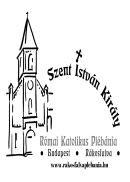 Fordulj hozzám, és hallgass meg, Uram, szabadítsd meg, Istenem, szolgádat, aki benned bízik. (Zsolt 85, 1-3)Rákosfalvai Szent István Király Plébánia1144 Budapest, Álmos vezér tér 1. : 363-5976Honlap: rakosfalvaplebania.huEmail: iroda@rakosfalvaplebania.huPlébános: Fülöp ÁkosSzentmisék:  vasárnap: 8.45; 10.00; 18.30hétköznap: hétfő-szerda 7.00, kedd, csütörtök, péntek 18.30, szombat 18.30Irodai ügyelet: hétfő – szerda – péntek 16.00-17.30                            kedd – csütörtök: 9.00-12.00Olvasmány: Józs 24, 1-2a.15-17.18b Én és a házam népe az Úrnak szolgálunk.Szentlecke: Ef  5, 21-32 Legyetek egymásnak alárendeltjei! Evangélium: Jn 6, 60-69 Uram, kihez menjünk, az örök élet igéi nálad vannak. 